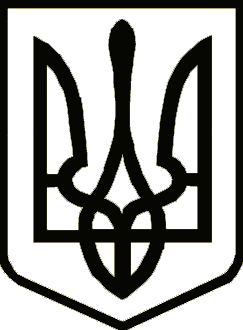 УКРАЇ НАчернігівська обласна державна адміністраціяУПРАВЛІННЯ  КАПІТАЛЬНОГО БУДІВНИЦТВАН А К А Звід 14 лютого 2022р.                           Чернігів                                       №22  Про введення в дію штатногорозпису УправлінняВідповідно до постанови Кабінету Міністрів України від 12 березня               2005 року № 179 «Про упорядкування структури апарату центральних органів виконавчої влади, їх територіальних підрозділів та місцевих державних адміністрацій», Порядку складання, розгляду, затвердження та основних вимог до виконання кошторисів бюджетних установ, затвердженого постановою Кабінету Міністрів України від 18 лютого 2002 року № 228, наказу начальника Управління капітального будівництва Чернігівської обласної державної адміністрації від 16 листопада 2021 року № 194 «Про структуру Управління капітального будівництва Чернігівської обласної державної адміністрації»н а к а з у ю :1. ВВЕСТИ в дію з 01 січня 2022 року штатний розпис Управління капітального будівництва Чернігівської обласної державної адміністрації, що додається.2. Визнати таким, що втратив чинність, з 01 січня 2022 року, наказ начальника Управління капітального будівництва Чернігівської обласної державної адміністрації від 10 лютого 2022 року № 21 «Про введення в дію переліку змін до штатного розпису Управління».3. Відділу фінансового забезпечення Управління капітального будівництва Чернігівської обласної державної адміністрації внести відповідні зміни.4. Контроль за виконанням наказу залишаю за собою.В.о. начальника                                                                            Наталія КОВАЛЬЧУК